*freiwillige AngabeAufnahmeantrag in die gymnasiale Oberstufe an der Städtischen Gesamtschule Lippstadt – Schuljahr 2022/23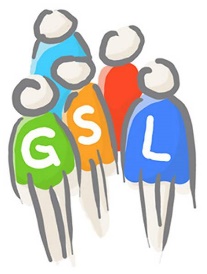 SchülerdatenSchülerdatenSchülerdatenSchülerdatenName:Vorname:Vorname:Weitere Vornamen:Geburtsdatum:Geburtsort:Geburtsort:Geschlecht:Staatsangehörigkeit:Staatsangehörigkeit:Religion:Religion:Migrationshintergrund:Ja                                       Nein Migrationshintergrund:Ja                                       Nein Zuzug in die BRD (Jahr):Zuzug in die BRD (Jahr):Anschrift:______________________________________________________________________________________Anschrift:______________________________________________________________________________________Telefon:Telefon:*E-Mailadresse des Schülers/der Schülerin:*E-Mailadresse des Schülers/der Schülerin:*Handynummer des Schülers/der Schülerin:*Handynummer des Schülers/der Schülerin:ErzieherdatenErzieherdatenMutter Mutter Name:Vorname:Anschrift:______________________________________________________________________________________Telefon privat: _______________________________*Telefon dienstlich: ___________________________*Handy: ____________________________________E-Mailadresse: ______________________________Unterschrift Einverständnis: ____________________Vater Vater Name:Vorname:Anschrift (falls abweichend):______________________________________________________________________________________Telefon privat: _______________________________*Telefon dienstlich: ___________________________*Handy: ____________________________________E-Mailadresse: ______________________________Unterschrift Einverständnis: ____________________SchullaufbahnName der letzten (derzeitigen) Schule:Ort:z. Zt. Erreichter Abschluss: Fremdsprache:ab Klasse: bis Klasse:Fremdsprache:ab Klasse:bis Klasse:Fremdsprache:ab Klasse:bis Klasse: weitere Sprachkenntnisse:weitere Sprachkenntnisse:weitere Sprachkenntnisse:Gewährter Nachteilsausgleich bis Klasse 10, z.B. wegen einer körperlichen Einschränkung oder LRS. Gewährter Nachteilsausgleich bis Klasse 10, z.B. wegen einer körperlichen Einschränkung oder LRS. Gewährter Nachteilsausgleich bis Klasse 10, z.B. wegen einer körperlichen Einschränkung oder LRS. Mit folgenden Schülern / Schülerinnen möchte ich gern in eine Stammgruppe (max. zwei angeben, bitte gegenseitig benennen):Mit folgenden Schülern / Schülerinnen möchte ich gern in eine Stammgruppe (max. zwei angeben, bitte gegenseitig benennen):Mit folgenden Schülern / Schülerinnen möchte ich gern in eine Stammgruppe (max. zwei angeben, bitte gegenseitig benennen):4. Verbindlicher Aufnahmeantrag4. Verbindlicher AufnahmeantragHiermit erkläre ich, dass ich die Einführungsphase (Jahrgang 11) an der Städtischen Gesamtschule Lippstadt besuchen möchte.             Hiermit erkläre ich, dass ich die Einführungsphase (Jahrgang 11) an der Städtischen Gesamtschule Lippstadt besuchen möchte.             Lippstadt, den ______________           _______________________________________Unterschrift der/des Schülerin/SchülersHiermit beantrage ich / beantragen wir die Aufnahme unserer Tochter / unseres Sohnes in die Einführungsphase (Jahrgang 11) an der Städtischen Gesamtschule Lippstadt. Hiermit beantrage ich / beantragen wir die Aufnahme unserer Tochter / unseres Sohnes in die Einführungsphase (Jahrgang 11) an der Städtischen Gesamtschule Lippstadt. Lippstadt, den ____________________________________________________________Unterschrift des Erziehungsberechtigten / AntragstellersInterne VermerkeErhaltene Dokumente:          Kopie Geburtsurkunde           Zeugniskopie           FOR                                                     FOR-Q                                   bei AnmeldungLippstadt, den …………………….       ______________________________________________                                                              Unterschrift Schulleitung 